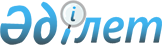 Об организации бесплатного питания отдельным категориям воспитанников государственных дошкольных организаций образования
					
			Утративший силу
			
			
		
					Постановление акимата города Актау Мангистауской области от 27 сентября 2016 года № 1751. Зарегистрировано Департаментом юстиции Мангистауской области от 28 октября 2016 года № 3163. Утратило силу постановлением акимата города Актау Мангистауской области от 28 июня 2021 года № 03-04/1065
      Сноска. Утратило силу постановлением акимата города Актау Мангистауской области от 28.06.2021 № 03-04/1065 (вводится в действие по истечении десяти календарных дней после дня его первого официального опубликования).

      Примечание РЦПИ.

       В тексте документа сохранена пунктуация и орфография оригинала.
      В соответствии с Законом Республики Казахстан от 27 июля 2007 года "Об образовании" и постановлением Правительства Республики Казахстан от 12 марта 2012 года № 320 "Об утверждении размеров, источников, видов и Правил предоставления социальной помощи гражданам, которым оказывается социальная помощь", акимат города Актау ПОСТАНОВЛЯЕТ:
      Сноска. Преамбула в редакции постановления акимата города Актау Мангистауской области от 24.07.2019 № 1715 (вводится в действие по истечении десяти календарных дней после дня его первого официального опубликования).


      1. Организовать бесплатное питание в государственных дошкольных организациях образования следующим категориям воспитанников:
      1) детям-сиротам, детям, оставшимся без попечения родителей;
      2) детям с ограниченными возможностями в развитии, детям инвалидам; 
      3) детям из многодетных семей;
      4) детям из семей, имеющих право на получение государственной адресной социальной помощи, а также из семей, не получающих государственную адресную социальную помощь, в которых среднедушевой доход ниже величины прожиточного минимума.
       2. Бесплатное питание организовывается воспитанникам государственных дошкольных организаций образования при предоставлении следующих подтверждающих документов:
      1) письменного заявления в произвольной форме родителей или лиц, их заменяющих;
      2) копии справки об утверждении опеки (попечительства), патронатного воспитания-для детей-сирот и детей, оставшихся без попечения родителей, воспитывающихся в семьях;
      3) справки об инвалидности – детям-инвалидам или копии медицинского заключения психолого-медико-педагогической консультации – для детей с ограниченными возможностями в развитии;
      4) копии свидетельства о рождении для детей из многодетных семей;
      5) справки, подтверждающей принадлежность заявителя (семьи) к получателям государственной адресной социальной помощи, предоставляемой государственным учреждением "Актауский городской отдел занятости и социальных программ", для детей из семей, имеющих право на получение государственной адресной социальной помощи;
      6) сведений о полученных доходах (заработная плата работающих родителей или их заменяющих, доходы от предпринимательской деятельности и других видов деятельности, доходы в виде алиментов на детей и других иждивенцев) - для детей из семей, не получающих государственную адресную социальную помощь, в которых среднедушевой доход ниже прожиточного минимума.
      Право на бесплатное питание в период воспитания в государственных дошкольных организациях образования для детей из семей, имеющих право на получение адресной социальной помощи, а также из семей, не получающих государственную адресную социальную помощь, в которых среднедушевой доход ниже величины прожиточного минимума, должно подтверждаться ежегодно предоставлением документов в государственные дошкольные организации образования согласно подпунктам 5) и 6) пункта 2 настоящего постановления.
      Финансирование затрат на организацию бесплатного питания в государственных дошкольных организациях образования города осуществляется из местного бюджета на соответствующий финансовый год.
      3. Государственному учреждению "Актауский городской отдел образования" (Тулебаева С.): 
      обеспечить государственную регистрацию настоящего постановления в Департаменте юстиции Мангистауской области, его официальное опубликование в информационно-правовой системе "Әділет" и в средствах массовой информации.
       4. Контроль за исполнением настоящего постановления возложить на исполняющего обязанности заместителя акима города Кенжалиева Б.А. 
       5. Настоящее постановление вступает в силу со дня государственной регистрации в органах юстиции и вводится в действие по истечении десяти календарных дней после дня его первого официального опубликования.
      "СОГЛАСОВАНО":
      Руководитель государственного
      учреждения "Актауский городской
      отдел образования"
      Тулебаева С.Д.
      "27" сентября 2016 год
					© 2012. РГП на ПХВ «Институт законодательства и правовой информации Республики Казахстан» Министерства юстиции Республики Казахстан
				
      Аким города

С. Трумов
